_____________________________________________________________07.04.2022                                ст. Заглядино                        № 35 -пО назначении ответственного лица в ПГС ЕПГУ       На основании постановления администрации Асекеевского района от 31.03.2022 № 294-п, в соответствии с  Уставом  муниципального образования Заглядинский сельсовет постановляю:      1. Назначить ответственным лицом для работы с услугами с использованием ПГС ЕПГУ главу администрации муниципального образования Заглядинский сельсовет  .      2. Ответственному лицу пройти инструктаж по процессу предоставления услуг в системе ПГС ЕПГУ и иные справочные материалы по работе с ПГС доступных по ссылке:http://smev.orb.ru/portal-gosudarstvennyh-servisov-v2-0/.     3. Настоящее  постановление вступает в силу с момента его подписания.Глава сельсовета                                                                    Э.Н.Косынко.Разослано: прокурору района, в дело, администратору ЕСИА ОМСУ.	Приложение  	к постановлению                                                                                   от 07.04.2022 №35-п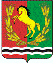 АДМИНИСТРАЦИЯМУНИЦИПАЛЬНОГО ОБРАЗОВАНИЯ ЗАГЛЯДИНСКИЙ СЕЛЬСОВЕТ АСЕКЕВСКОГО РАЙОНА ОРЕНБУРГСКОЙ ОБЛАСТИП О С Т А Н О В Л Е Н И Е№ п/пФИОДолжностьНаименование услуги1.Косынко Эдуард НиколаевичГлава администрацииПрисвоение адреса объекту адресации, изменение и аннулирование такого адреса2.Косынко Эдуард НиколаевичГлава администрацииВыдача разрешения на право вырубки зеленых насаждений3.Косынко Эдуард НиколаевичГлава администрацииПринятие на учет граждан в качестве нуждающихся в жилых помещениях